Муниципальное бюджетное дошкольное образовательное учреждение«Детский сад для детей - инвалидов и детей с ограниченными возможностями здоровья №15» города Воткинска Удмуртской РеспубликиЭффективные средства, формы и инновационные методы работы с детьми с ограниченными возможностями здоровьяПроект на тему: «Су - Джок технологии в работе воспитателей» в группе компенсирующей направленности для детей с задержкой психического развитияРеализация проекта: 1 год                       Воспитатели:                                                       Елена Викторовна Филиппова                                                                   Татьяна Александровна Кабачевская2022 ПАСПОРТ ПРОЕКТАПРИЛОЖЕНИЕ 1Тема проектаСу-джок технологии в работе воспитателей в группе компенсирующей направленности для детей с задержкой психического развитияСу-джок технологии в работе воспитателей в группе компенсирующей направленности для детей с задержкой психического развитияСу-джок технологии в работе воспитателей в группе компенсирующей направленности для детей с задержкой психического развитияСу-джок технологии в работе воспитателей в группе компенсирующей направленности для детей с задержкой психического развитияТип проектаИнформационно-исследовательскийИнформационно-исследовательскийИнформационно-исследовательскийИнформационно-исследовательскийАвтор (команда) проектаВоспитатели: Елена Викторовна Филиппова                        Татьяна Александровна КабачевскаяВоспитатели: Елена Викторовна Филиппова                        Татьяна Александровна КабачевскаяВоспитатели: Елена Викторовна Филиппова                        Татьяна Александровна КабачевскаяВоспитатели: Елена Викторовна Филиппова                        Татьяна Александровна КабачевскаяОписание проблемы, решению которой посвящен проект В современном обществе проблема сохранения и укрепления здоровья детей стоит более чем остро. В связи с этим было принято решение изучить и внедрить в свою работу Су-Джок технологии  с детьми с ЗПРВ современном обществе проблема сохранения и укрепления здоровья детей стоит более чем остро. В связи с этим было принято решение изучить и внедрить в свою работу Су-Джок технологии  с детьми с ЗПРВ современном обществе проблема сохранения и укрепления здоровья детей стоит более чем остро. В связи с этим было принято решение изучить и внедрить в свою работу Су-Джок технологии  с детьми с ЗПРВ современном обществе проблема сохранения и укрепления здоровья детей стоит более чем остро. В связи с этим было принято решение изучить и внедрить в свою работу Су-Джок технологии  с детьми с ЗПРАктуальность проектаРебенок дошкольник очень пластичен и легко обучаем, но для детей с ЗПР характерна быстрая утомляемость и потеря интереса к обучению. Су-Джок вызывает интерес и помогает решить эту проблему. Упражнения с использованием техники Су-Джок обогащают знания ребенка о собственном теле, развивают тактильную чувствительность, мелкую моторику пальцев рук, опосредованно стимулируют речевые области в коре головного мозга, способствуют общему укреплению организма и развитию высших психических функцийРебенок дошкольник очень пластичен и легко обучаем, но для детей с ЗПР характерна быстрая утомляемость и потеря интереса к обучению. Су-Джок вызывает интерес и помогает решить эту проблему. Упражнения с использованием техники Су-Джок обогащают знания ребенка о собственном теле, развивают тактильную чувствительность, мелкую моторику пальцев рук, опосредованно стимулируют речевые области в коре головного мозга, способствуют общему укреплению организма и развитию высших психических функцийРебенок дошкольник очень пластичен и легко обучаем, но для детей с ЗПР характерна быстрая утомляемость и потеря интереса к обучению. Су-Джок вызывает интерес и помогает решить эту проблему. Упражнения с использованием техники Су-Джок обогащают знания ребенка о собственном теле, развивают тактильную чувствительность, мелкую моторику пальцев рук, опосредованно стимулируют речевые области в коре головного мозга, способствуют общему укреплению организма и развитию высших психических функцийРебенок дошкольник очень пластичен и легко обучаем, но для детей с ЗПР характерна быстрая утомляемость и потеря интереса к обучению. Су-Джок вызывает интерес и помогает решить эту проблему. Упражнения с использованием техники Су-Джок обогащают знания ребенка о собственном теле, развивают тактильную чувствительность, мелкую моторику пальцев рук, опосредованно стимулируют речевые области в коре головного мозга, способствуют общему укреплению организма и развитию высших психических функцийЦель проектаЗнакомство детей с нетрадиционной методикой Су-Джок, освоение и последующее применение здоровьесберегающей технологии в практической деятельности детейЗнакомство детей с нетрадиционной методикой Су-Джок, освоение и последующее применение здоровьесберегающей технологии в практической деятельности детейЗнакомство детей с нетрадиционной методикой Су-Джок, освоение и последующее применение здоровьесберегающей технологии в практической деятельности детейЗнакомство детей с нетрадиционной методикой Су-Джок, освоение и последующее применение здоровьесберегающей технологии в практической деятельности детейЗадачи проекта-Воздействовать на биологически активные точки по системе су-джок-Стимулировать речевые области в коре головного мозга у ребенка-Повысить уровень компетентности педагогов и родителей в вопросах коррекции речевых нарушений у детей с ЗПР-Развивать память, внимание, совершенствовать навыки пространственной ориентации-Содействовать снижению двигательной и эмоциональной расторможенности, нормализовать тонус-Использовать элементы Су-Джок на различных этапах деятельности детей-Воздействовать на биологически активные точки по системе су-джок-Стимулировать речевые области в коре головного мозга у ребенка-Повысить уровень компетентности педагогов и родителей в вопросах коррекции речевых нарушений у детей с ЗПР-Развивать память, внимание, совершенствовать навыки пространственной ориентации-Содействовать снижению двигательной и эмоциональной расторможенности, нормализовать тонус-Использовать элементы Су-Джок на различных этапах деятельности детей-Воздействовать на биологически активные точки по системе су-джок-Стимулировать речевые области в коре головного мозга у ребенка-Повысить уровень компетентности педагогов и родителей в вопросах коррекции речевых нарушений у детей с ЗПР-Развивать память, внимание, совершенствовать навыки пространственной ориентации-Содействовать снижению двигательной и эмоциональной расторможенности, нормализовать тонус-Использовать элементы Су-Джок на различных этапах деятельности детей-Воздействовать на биологически активные точки по системе су-джок-Стимулировать речевые области в коре головного мозга у ребенка-Повысить уровень компетентности педагогов и родителей в вопросах коррекции речевых нарушений у детей с ЗПР-Развивать память, внимание, совершенствовать навыки пространственной ориентации-Содействовать снижению двигательной и эмоциональной расторможенности, нормализовать тонус-Использовать элементы Су-Джок на различных этапах деятельности детейИдея проекта (способ решения проблемы)/Методы проектаСу-Джок терапия-это эффективный метод профилактики здоровья, который позволяет развивать способность ребенка и корректировать проблемы в области психики. С детьми ежедневно проводятся и будут проводиться групповые, подгрупповые, индивидуальные занятия, упражнения с применением технологии Су-Джок.Продуктом станет самостоятельное использование детей с ЗПР технологии Су-Джок в повседневной жизнедеятельности и показ мастер-класса применения технологии родителям Су-Джок терапия-это эффективный метод профилактики здоровья, который позволяет развивать способность ребенка и корректировать проблемы в области психики. С детьми ежедневно проводятся и будут проводиться групповые, подгрупповые, индивидуальные занятия, упражнения с применением технологии Су-Джок.Продуктом станет самостоятельное использование детей с ЗПР технологии Су-Джок в повседневной жизнедеятельности и показ мастер-класса применения технологии родителям Су-Джок терапия-это эффективный метод профилактики здоровья, который позволяет развивать способность ребенка и корректировать проблемы в области психики. С детьми ежедневно проводятся и будут проводиться групповые, подгрупповые, индивидуальные занятия, упражнения с применением технологии Су-Джок.Продуктом станет самостоятельное использование детей с ЗПР технологии Су-Джок в повседневной жизнедеятельности и показ мастер-класса применения технологии родителям Су-Джок терапия-это эффективный метод профилактики здоровья, который позволяет развивать способность ребенка и корректировать проблемы в области психики. С детьми ежедневно проводятся и будут проводиться групповые, подгрупповые, индивидуальные занятия, упражнения с применением технологии Су-Джок.Продуктом станет самостоятельное использование детей с ЗПР технологии Су-Джок в повседневной жизнедеятельности и показ мастер-класса применения технологии родителям Дорожная карта проекта (краткое описание хода выполнения проекта)решаемая задачамероприятиеСроки реализацииожидаемые результатыДорожная карта проекта (краткое описание хода выполнения проекта)- Определение темы;- поиск и формулировка проблемы;- определение конечного продукта работы;- определение  цели проекта;- постановка задач. -Обращение к Интернет ресурсу;-поиск интересующих вопросов по теме;-составление плана выполнения своей работы.-Систематизация и обработка полученных данных;- Стремление к конечному продукту работы- Оформление паспорта проекта;-Создание компьютерной презентации проекта;-Анализ проделанной работы с детьми-Знакомство педагогов с Су-Джок  приемами работы по его  использованию;-Познакомить педагогов с картотекой игр по использованию Су-Джок терапии;-Проведение мастер-класса с педагогами «Игры с массажным шариком Су-Джок»;-Проведение практикума с родителями по использованию Су-Джок терапии;-Проведение детьми мастер-класса для родителей Сентябрь-май- Повышение собственного интереса и интереса детей своей группы к изучению игр по технологии Су-Джок;- Обогащение словарного запаса детей через заучивание стишков;-Развитие мелкой моторики рук через массаж пальчиков;- Применение своих сил и возможностей  в профилактике оздоровления детейРесурсная карта (информационные ресурсы, материальные ресурсы, программное обеспечение, технические ресурсы)задача/мероприятиевид ресурсавозможный источниквозможный источникРесурсная карта (информационные ресурсы, материальные ресурсы, программное обеспечение, технические ресурсы)-Создание картотеки игр по Су-Джок терапии (Приложение 1);-Создание буклетов «Применение игр по Су-Джок терапии с детьми в домашних условиях» (Приложение 2);-Создание презентация по использованию технологии Су-Джок;-видеосъемка детей с использованием игр по Су-Джок терапии.-Интернет;-групповое помещение;-компьютер; -телевизор;   - флэшка-Аммосова Н.С. Самомассаж рук при подготовке детей с речевыми нарушениями к школе: Логопед, №6, 2004.-С. 78-82.- Воробьева Т.А., Крупенчук О.И. Мяч и речь.-СПб.: Дельта, 2001-Цвынтарный В.В. Играем пальчиками и развиваем речь.-СПб. Издательство «Лань», 2002-Новиковская О.А.Ум на кончиках пальцев: веселые пальчиковые игры/О.А.Новиковская-М.АСТ,2007 С.94-Пак ЧжэВу Вопросы теории и практики Су Джок терапии: Серия книг по Су Джок терапии/ ЧжэВу Пак-Су-Джок Академия, 2009-С.208-Интернет ресурсВозможные рискиГлавное, чтобы были соблюдены основные принципы использования су-джок:-проводить занятия, только когда ребенок здоров;-манипуляции с шариками необходимо проводить до того, как на коже появится розовый цвет, а по телу пойдет тепло;-избегать нахождения массажного кольца или шарика в одном положенииГлавное, чтобы были соблюдены основные принципы использования су-джок:-проводить занятия, только когда ребенок здоров;-манипуляции с шариками необходимо проводить до того, как на коже появится розовый цвет, а по телу пойдет тепло;-избегать нахождения массажного кольца или шарика в одном положенииГлавное, чтобы были соблюдены основные принципы использования су-джок:-проводить занятия, только когда ребенок здоров;-манипуляции с шариками необходимо проводить до того, как на коже появится розовый цвет, а по телу пойдет тепло;-избегать нахождения массажного кольца или шарика в одном положенииГлавное, чтобы были соблюдены основные принципы использования су-джок:-проводить занятия, только когда ребенок здоров;-манипуляции с шариками необходимо проводить до того, как на коже появится розовый цвет, а по телу пойдет тепло;-избегать нахождения массажного кольца или шарика в одном положении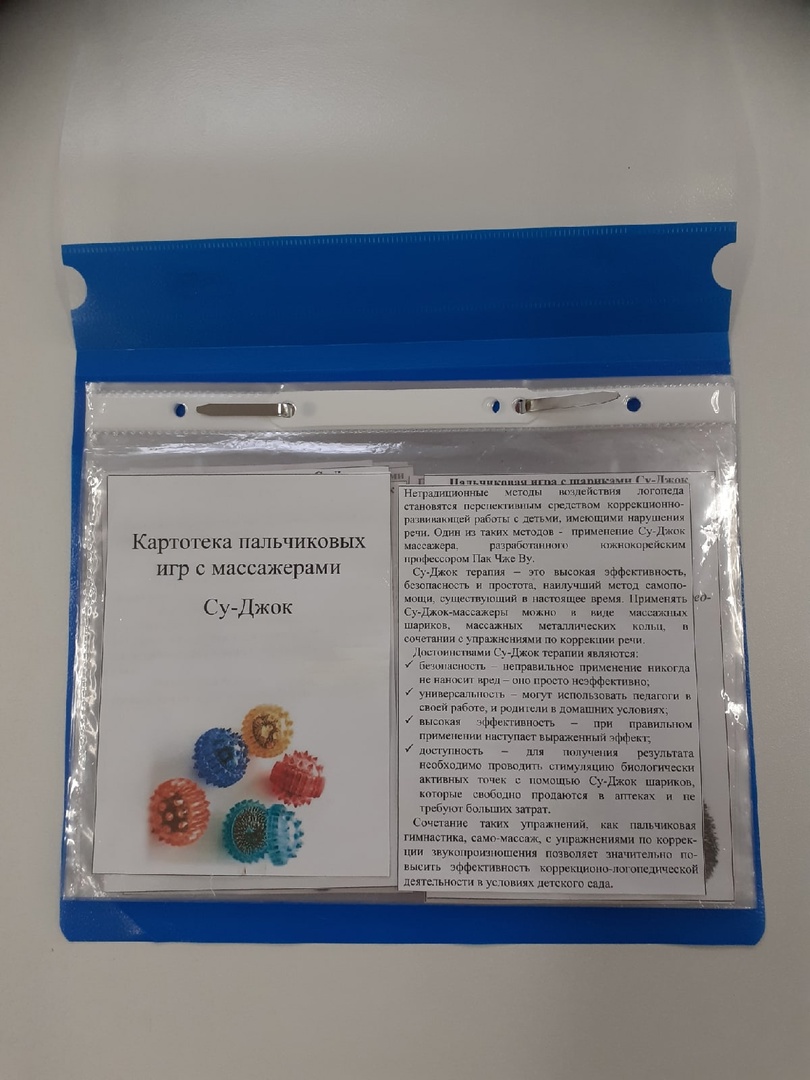 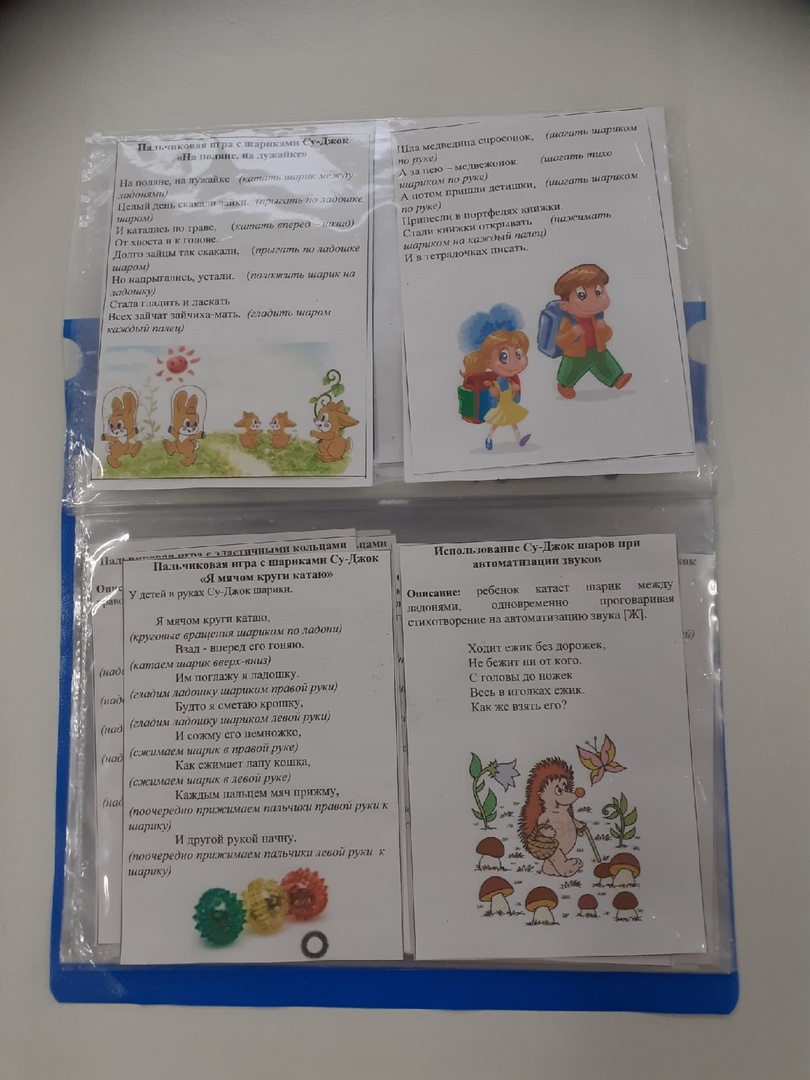 